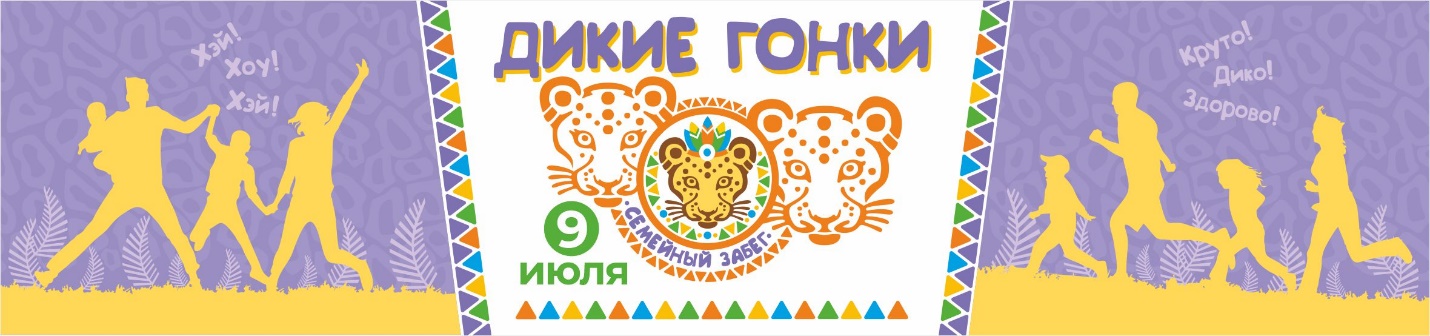 Спортивное мероприятие «Дикие гонки» — забег, в рамках которого участники проходят трассу, преодолевая препятствия. Старты забегов осуществляются согласно времени купленного билета.Правила поведения- Ответственно относиться к собственной безопасности и безопасности детей.- Соблюдать указания организаторов забега.- Уважительно и вежливо относиться к другим участникам, волонтерам.- Немедленно уведомить организатора об отказе от участия в забеге.- Не пытаться показать высокий результат, рискуя здоровьем.  - Не оставлять мусор и другие предметы на маршруте забега вне установленных мест.- Всем участникам необходимо забрать стартовые пакеты за 2 часа до забега.Форма одежды- Взрослые и дети должны быть в удобной спортивной одежде. Желательно закрыть локти и колени.- Запрещено выходить на трассу в свободной/мешковатой одежде в целях безопасности.- Обувь должна быть удобная, с хорошим протектором.- Запрещено использование лямок, резинок, любых других вспомогательных средств при беге или преодолении препятствий.- Разрешается участвовать в очках, очки должны быть безопасно зафиксированы.Общие правилаСпортивное мероприятие НЕ подразумевает прохождение дистанции на скорость!  Все Участники, преодолевшие маршрут и добравшиеся до финиша – получат дико крутую медаль! Необходимо преодолеть всю трассу с препятствиями и дойти до финиша. Участники «Диких племен» и «Семейных племен» должны финишировать одновременно. Участник, не справившийся с препятствием, имеет право обойти препятствие и продолжить забег. Преодолевать дистанцию можно бегом, пешком, карабкаясь, ползком или иным образом, двигаясь по трассе, вдоль нее, под ней, над ней или через нее, ориентируясь на личную безопасность и не создавая опасных ситуаций для других участников забега.Финишировавшие участники без манишки не получат медаль. Запрещено намеренно создавать препятствия для других участников.Нарушение наказывается дисквалификацией. За соблюдением правил следят спортивные волонтеры на маршруте. Участник, получивший дисквалификацию, отстраняется до конца забега.Рекомендации по безопасности- На территории забега во время проведения мероприятия дежурит бригада скорой помощи. - Если во время забега участник почувствует себя плохо или получит травму, нужно обратиться к спортивному волонтёру, который незамедлительно вызовет дежурную бригаду скорой помощи. - На маршрут с собой брать запрещено – наушники, украшения, питьевые бутылочки из стекла. Исключить все, что может во время бега причинить вред участнику или другим людям. - Использование телефонов и камер не рекомендуется в целях безопасности прохождения дистанции, ответственность за использование лежит на родителях.- Организаторы оставляют за собой право менять препятствия местами, закрывать препятствия по ходу мероприятия в целях безопасности участников.ФинишУчастник считается финишировавшим в момент, когда преодолеют финишную черту. Трасса забега с препятствиями «Дикие гонки» представляет собой маршрут 1600 м с линией старта, 27 препятствиями и линией финиша.Организаторы соревнований оставляют за собой право менять количество и тип препятствий непосредственно до начала мероприятий. Описание препятствий и порядок прохождения:Барьер. Участнику необходимо пролезть внутри барьера. Акробат. Участнику нужно пробраться внутри колец. Труба. Участнику нужно перебраться сверху, через трубу. Сеновал. Забраться на гору сена и спуститься. Каменоломня. Пробежать змейкой через глыбы камней.   Зарядная станция. Забраться по сетке на контейнер, проползти до следующего контейнера по сетке (запрещается вставать) и спуститься вниз, по деревянному укосу.Тропа леопарда. Пробраться по качающимся панелям. Стена бизона.  Забраться на стену, спуститься по противоположной стороне. Гидробарьер. Пробраться по батуту с водой. Запрещается прыгать во время передвижения.  Запрещается садиться/нырять в воду. Болото.  Пройти через водную преграду. Запрещается садиться в воду, прыгать в воде.Море покалено.  Пройти по бассейну, запрещено прыгать. Шатко валко. Пройти по шаткому бревну, держась руками за поручни.  Воздушные кратеры. Забраться и спуститься по покрышкам на стену.  Рукоход. Перебираясь с помощью рук преодолеть препятствие не касаясь земли.  Тарзанка. Участнику необходимо преодолеть препятствие с помощью навесного сооружения-тарзанки. Данный этап преодолевается по воздуху, не касаясь земли.Стена. Пройти по стене, держась руками за канаты, ногами опираясь на бруски.Канава. Участнику нужно пройти через канаву с грязью. Железный крокодил. Участнику нужно проползти внутри металлической трубы.  Сетка. Пробраться поверх сетки.  Маятник. Пробраться через препятствие с помощью маятника ( удерживаясь за канат) не касаясь воды. Покрышки. Проскакать по покрышкам.Обезьянки. Пробраться по трубе, держать ногами и руками. Вихрь.  Участник должен проползти между покрышками.  Саранча. Проползти внутри туннеля. Запрещено вставать. Накорми леопарда. Кинуть шарик в «пасть леопарду». Задача- попасть в цель. Снаряд. Пробежать внутри препятствия, избежать столкновения с качающимися снарядами (бутылки с водой)Паутина. Пробраться внутри препятствия через «паутину» из натянутых шнуров. Тотторо. Пробраться внутрь окошек.* Участие в соревнованиях является потенциально небезопасным для ребенка. Родители обязаны следить за ребенком во время прохождения трассы и разъяснить ребенку все требования Организаторов связанные с вопросами безопасности.* Факт приобретения билета – автоматическое согласие на фото и видео съемку, последующую обработку и публикацию фото и видео материалов с изображением участника и его ребенка.